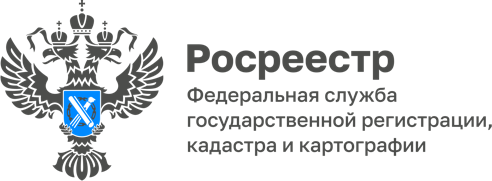 Профилактика и предостережения без проверок и постановленийПервое полугодие текущего года для Управления Росреестра по Ярославской области, а также подконтрольных субъектов, прошло под эгидой моратория на проведение ряда контрольных (надзорных) мероприятий.Постановление Правительства РФ от 10.03.2022 № 336 значительно ослабило контрольно-надзорное давление на юридических лиц, индивидуальных предпринимателей и граждан.Основной формой взаимодействия на настоящий момент являются профилактические мероприятия, проводимые Управлением.В первом полугодии 2022 года Управлением объявлены 23 предостережения о недопустимости нарушений требований земельного законодательства РФ. На момент 19.07.2022 объявлены 79 предостережений.«Увеличение числа объявленных предостережений обусловлено оптимизацией работы Управления именно в профилактическом направлении.Как и прежде основные признаки нарушений земельного законодательства связанны с самовольным занятием земель, нецелевым использованием земельных участков, а также не приведением земель в состояние, пригодное для использования по целевому назначению», - отметил начальник отдела государственного земельного надзора Управления Евгений Лисенков.Контакты для СМИ:Анисимова Марина,Пресс-служба Управления Росреестра по Ярославской области+7 (4852) 73 98 54, pr.yarufrs@r76.rosreestr.ruhttps://rosreestr.gov.ru/150999, г. Ярославль, пр-т Толбухина, д. 64а